AK5 24/3/20201.- Write the answers below: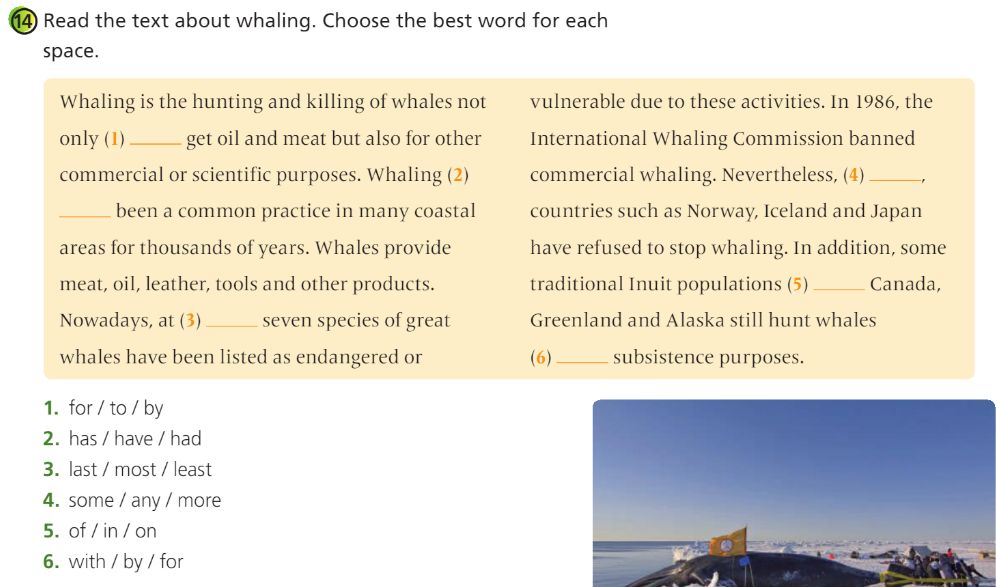 1)2)3)4)5)6)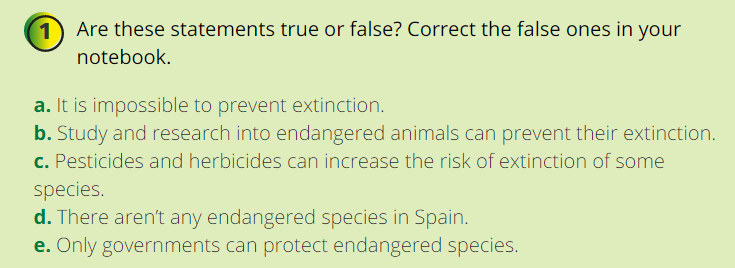 2.- Write true or false below:a)b)c)d)e)